ชื่อลูกค้า _________________________________หมายเลขสมาชิก_____________________________ที่อยู่ ________________________________________________________________________________เบอร์โทร ____________________________ E-Mail __________________________________________ขนาดของบาร์โค้ดมี 4 ขนาด       ราคาเริ่มต้น ดวงละ 1 บาท             ขนาด 3.0 x 1.5 ซม.      	ขนาด 3.2 x 2.5 ซม.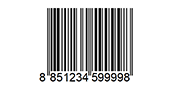 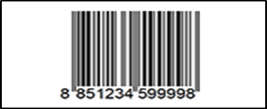 ขนาด 5 x 2.5 ซม.	             		     ขนาด 4.0 x 3.0 ซม.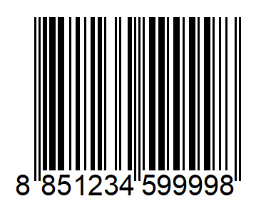            พิมพ์ด่วน!!(รับได้ทันที)                                               พิมพ์ปกติ (3วันทำการ) หลังจากชำระเงินจำนวนเงินสุทธิ…………….…….……….บาท	เงื่อนไขการพิมพ์สติกเกอร์สติกเกอร์ขนาด 4x3 ซม. เป็นสติกเกอร์ที่มีขนาดตามมาตรฐานสากล GS1 ที่ทางสถาบันฯ แนะนำสติกเกอร์ขนาด 3.0 x 1.5 ซม. ขนาด 3.2x 2.5 ซม. และขนาด 5.2 x 2.5 ซม. เป็นสติกเกอร์สำหรับสินค้าหรือบรรจุภัณฑ์ขนาดเล็ก ที่ไม่ได้มาตรฐานสากล GS1 แต่ยังสามารถอ่านได้ด้วยเครื่องสแกนเนอร์ลูกค้ายอมรับและรับทราบเงือนไขของการสั่งพิมพ์สติกเกอร์ ทางสถาบันฯ ไม่รับผิดชอบต่อข้อผิดพลาดหรือการฟ้องร้องใดๆที่เกิดขึ้นช่องทางการรับสติกเกอร์         รับด้วยตนเองที่สถาบันฯ             จัดส่งตามที่อยู่ด้านบน (ค่าจัดส่ง 100 บาท)          ลำดับรายการธรรมดา กันน้ำ จำนวน/หน่วยราคาเจ้าหน้าที่สถาบันฯ..............................................(……………………………………….)การชำระเงิน       เงินสด       โอนเข้าบัญชีธนาคาร        บัตรเครดิต (ชำระที่สถาบันฯเท่านั้น)ผู้สั่งซื้อ..............................................(……………………………………….)